Executive Director Update – Steve EarnestFacility – Parking Lot Lights - $14,000 (BP Electrical)Parking Lot – repair and sealcoatNorth (rear) of building - $15,500Main entrance from 4th St. to Yield sign - $23,300Marque sign - should be completed by end of next week (19th)MOCC – September 2021 – 5 paid events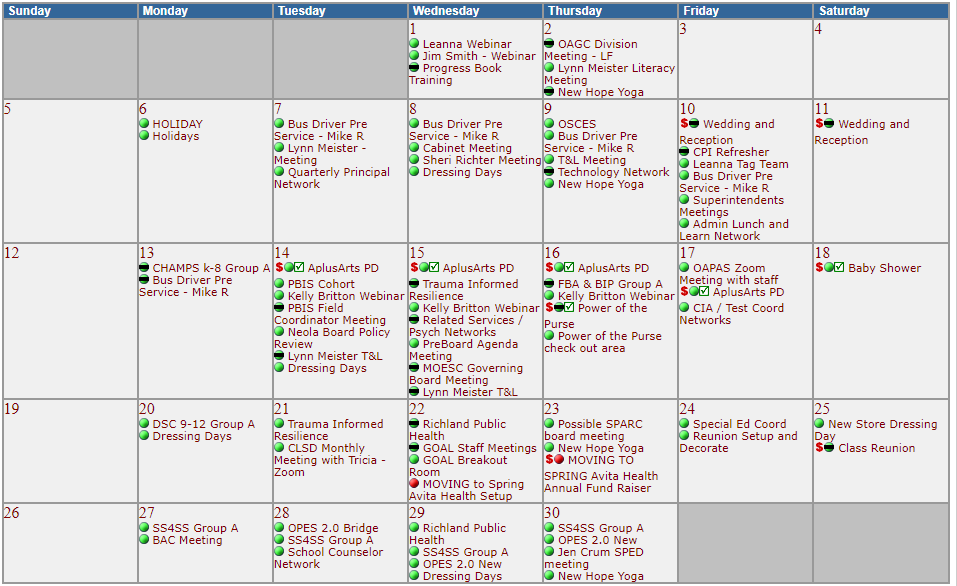 September 2020 – 4 paid events 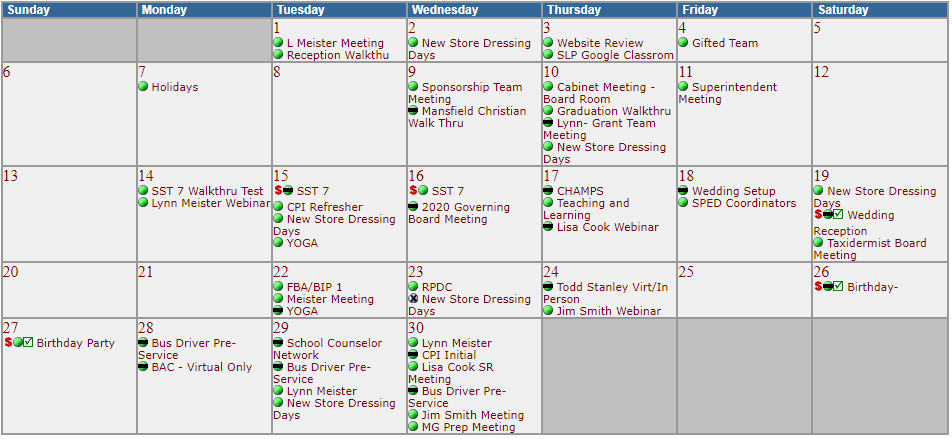 Fingerprinting- August 2021 - 419 fingerprints, $6,793.35 marginAugust 2020 - 423 fingerprints, $7,606.75 marginMargin is down due to the more individual prints (BCI or FBI) being processed in 2021 vs having both printed in 2020The LEAP Program –25 students currently enrolled representing 10 districts.  Student really enjoy the “collegiate” feel of LEAP-Mansfield